ПАСПОРТ ПРОГРАММЫ1. ХАРАКТЕРИСТИКА СУЩЕСТВУЮЩЕГО СОСТОЯНИЯ СОЦИАЛЬНОЙ ИНФРАСТРУКТУРЫ1.1 Уровень социально-экономического развитияУровень социально-экономического развития Дмитровогорского сельского поселения Конаковского района (далее – поселение)  оценен демографическими показателями, показателями занятости населения и рынка труда, наличием объектов социального и культурно-бытового обслуживания населения.По состоянию на 01.01.2017 года численность населения поселения составила 1697 человек.Одним из критериев оценки качества жизни населения является наличие и уровень обеспеченности объектами социального и культурно-бытового обслуживания, качество предоставляемых объектами услуг. Обеспеченность населения объектами социального и культурно-бытового обслуживания населения проведена в следующих областях: образование, здравоохранение, социальное обслуживание, культура, физическая культура и массовый спорт, туризм, общественное питание.Описание объектов социального и культурно-бытового обслуживания населения с указанием количества объектов и мощностей выполнено на основании исходных данных о действующей сети учреждений и организаций по состоянию на начало 2018 года.ОбразованиеНа сегодняшний день в с. Дмитрова Гора поселения функционируют одна дневная общеобразовательная школа. По проекту школа была рассчитана на 320 учащихся в 2 смены. На сегодняшний день обучение осуществляется в одну смену.  Количество учащихся в общеобразовательной школе Из дошкольных детских учреждений, один детский сад, рассчитанный на 110 детей.Количество детей в дошкольном детском учреждении ЗдравоохранениеБазовой лечебно-профилактической медицинской организацией, оказывающей услуги медицинского обслуживания населения поселения, является ГБУЗ КЦРБ ОСП Дмитровогорская сельская участковая больница в с. Дмитрова Гора, рассчитанная на 10 койка-мест дневного стационара, а также фельдшерско-акушерский пункт (далее – ФАП) в дер. Федоровское, которые был открыт в 2018 году.В поселении отсутствует аптечный пункт.Физическая культура и массовый спортУслуги по развитию физкультурно-оздоровительной работы в организациях и учреждениях с детьми дошкольного и школьного возраста, молодежью, пенсионерами, лицами с ограниченными возможностями и другими категориями граждан в области физической культуры и массового спорта на территории поселения осуществляли следующие объекты:1 физкультурно-спортивный комплекс «Дмитровогорский» мощностью 300 кв. м площади пола, количество посетителей 120 человек;2 плоскостных сооружения суммарной мощностью 0,504 га.КультураФормирование социокультурной среды, доступности к культурным ценностям и информации, развитие единого культурного, творческого пространства в поселении обеспечивали следующие учреждения:1 учреждение культуры клубного типа мощностью 212 места;1 сельская массовая библиотека с количеством экземпляров хранения 13 947 усл.ед., из которых 8424 книги. На 2018 год зарегистрировано 340 читателей.Здание сельской библиотеки находиться в неудовлетворительном состоянии. В целях обеспечения надлежащего качества предоставления библиотечных услуг в 2018 году необходимо предусмотреть ремонт здания или перенос библиотеке в другое помещение.В дер. Архангельское имеется дом культуры, в котором также находилась библиотека. По причине аварийного состояния здания клуба 03.02.2016 закрыт клуб, 31.10.2017 закрыта библиотека. Торговля и общественное питаниеНа территории поселения действует частные объекты торговли.Перечень объектов торговлиНа территории поселения отсутствует объекты общественного питания.Производственные объектыНа территории поселения находятся и работают ОАО «Агрофирма Дмитрова Гора», ООО «Дмитрогорский мясоперерабатывающий комбинат», ООО «Дмитрогорский молочный завод». Они являются флагманами сельского хозяйства не только района, но и всей Тверской области.Перечень производственных объектов По информации группы компаний «АгроПромкомплектация» в 2016-2017 годах  реализованы следующие инвестиционные проекты:- Ввод в эксплуатацию завода по утилизации отходов бойни в составе ДМПЗ (Дмитровогорское сельское поселение);- Строительство свинокомплекса с единовременным содержанием 60 000 голов (Селиховское сельское поселение);-  Строительство животноводческого комплекса на 6000 голов КРС (Ручьевское сельское поселение);- Молочный завод мощностью 120 тонн готовой продукции в сутки (Дмитровогорское сельское поселение);- Реконструкция комбикормового завода до мощности 500 тонн в сутки (Дмитровогорское сельское поселение).Прогноз увеличения численности работников ГК «АгроПромкомплектация» указан в таблице ниже.Прогноз увеличения численности работников ГК «АгроПромкомплектация»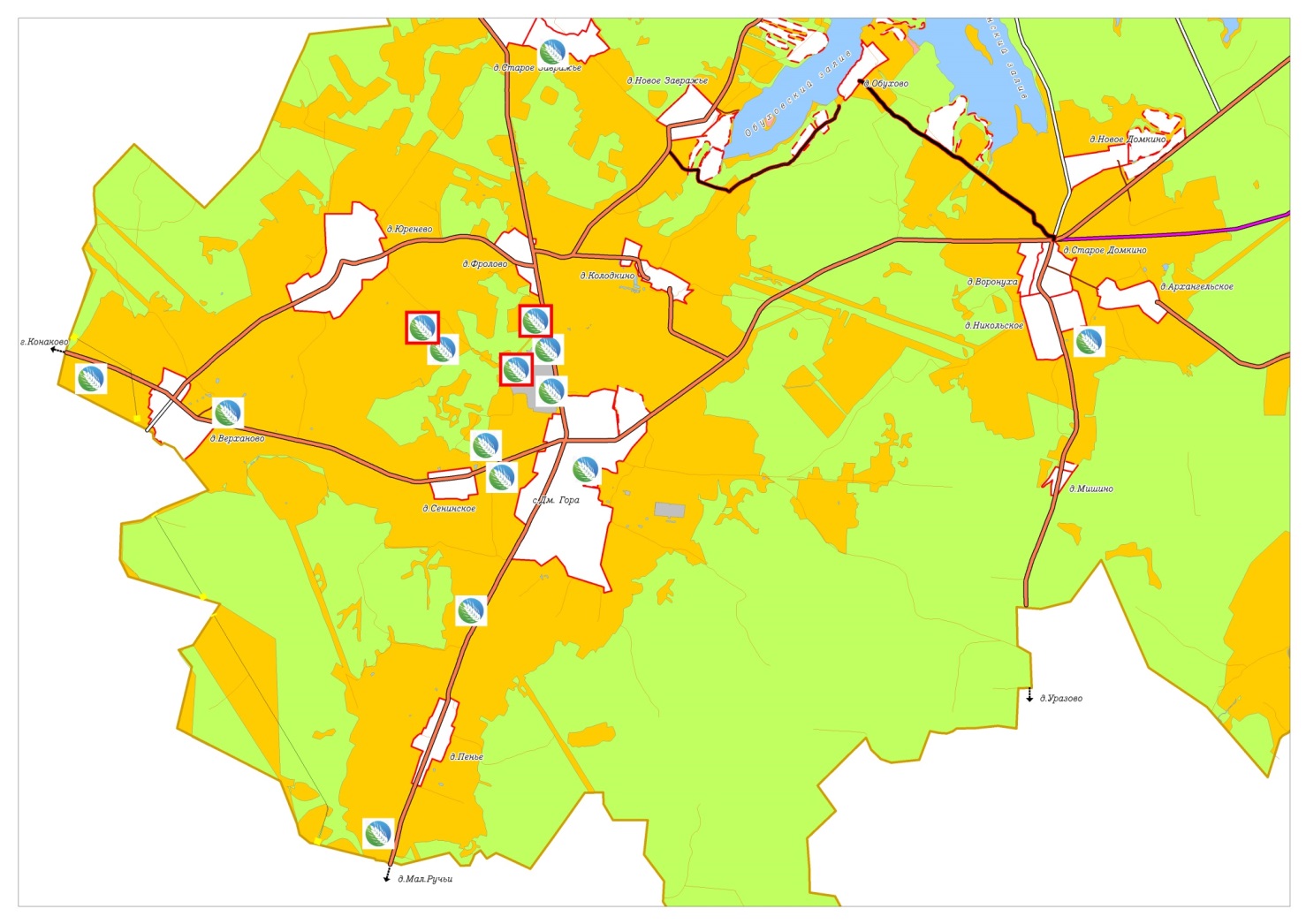 Схема размещения объектов АПКУчреждения и предприятия бытового, коммунального и административно-делового обслуживанияНа территории поселения в с. Дмитрова Гора размещено одно отделение связи, предприятия бытового обслуживания населения отсутствует.Ранее в с. Дмитрова Гора находилась баня, которая была закрыта в связи с неудовлетворительным состоянием несущих конструкций, здание до настоящего времени не демонтировано.На территории поселения расположено 3 кладбища  в с. Дмитрова Гора, д. Архангельское, д. Федоровское. Основные проблемы, связанные с содержанием кладбищ, по состоянию на 2018 год:отсутствует организация, оказывающая ритуальные услуги;требуется расширение территории кладбищ;требуется благоустройство территорий кладбищ;необходимо оформить земельные участки под кладбищами в муниципальную собственность. Туристские объектыСогласно пункту 4.10.3 схемы территориального планирования Конаковского района Тверской области, утвержденной собранием депутатов Конаковского района от 20.12.2013 № 33, Конаковский район характеризуется относительно благоприятными природно-климатическими условиями в летний сезон, и, с учетом других физико-географических характеристик, отнесен к благоприятным территориям для организации рекреационной деятельности в соответствии с бонитировкой природных провинций страны (классификация Института географии РАН СССР). Часть района, прилегающая к Иваньковскому вдхр., отнесена к одной из восьми существующих в Тверской области рекреационных зон - Конаково-Кимрской, располагающейся по берегам Волги (Иваньковского и Угличского вдхр.) на территории трех районов (Конаковского, Калининского, Кимрского). Условной границей рекреационной зоны на западе является дом отдыха «Игуменка», на востоке р. Медведица. При общей площади около 200 тыс. га, около 55 % ее территории располагается в Конаковском районе, при этом значительная часть занята акваторией Иваньковского вдхр. (327 км2).Территория поселения обладает потенциалом в развитии туристско-рекреационного потенциала. Отличительной особенностью поселения является протяженность береговой линии в районе Иваньковского водохранилища в пределах Дмитровогорского сельского поселения, что по предварительной оценке составляет порядка 126,106 км, канала им. Москвы - 5,054 км, реки Сестра - 18,150 км.Согласно имеющейся в администрации информации на территории сельского поселения по состоянию на 2018 год размещено 11 объектов рекреационного назначения.Перечень объектов туристской инфраструктурыСогласно материалам лесоустройства на территории Дмитровогорского сельского поселения расположено 10 833 га лесных насаждений, что обеспечивает создание благоприятного микроклимата и экологии территории.В целях обеспечения сохранности лесных ресурсов на территории поселения, проведения экологического мониторинга и предоставления информации о состоянии окружающей среды, экологического просвещения населения по вопросам экологической безопасности необходимо  провести инвентаризацию лесных ресурсов, организовать контроль за использованием лесных ресурсов.Социальная поддержка населенияАдминистрацией проводиться планомерная работа по предоставлению земельных участков гражданам, имеющим трех и более детей, для индивидуального жилищного строительства согласно Федеральному закону от 24.07.2008 № 161-ФЗ «О содействии развитию жилищного строительства».Реестр семей, имеющих трех и более детей В рамках реализации государственной программы Тверской области «Сельское хозяйство Тверской области» на 2017 - 2022 годы Правительством Тверской области предоставляется государственная услуга «Предоставление социальных выплат на строительство (приобретение) жилья гражданам, проживающим в сельской местности, в том числе молодым семьям и молодым специалистам» (Приказ Министерства сельского хозяйства Тверской области от 28.05.2015 № 61-нп). В 2016-2017 году жители поселения участвуют в указанной программе.Реестр граждан/семей, участвующих в программеЛичные подсобные хозяйстваНа территории поселения размещены личные подсобные хозяйства жителей. На 01.01.2018 общее количество составляет 115 подсобных хозяйств.Перечень подсобных хозяйств на 01.01.2018Обеспеченность населения объектами социальной инфраструктуры на 2018 год при численности населения 1697 человек рассчитана в соответствии с региональными нормативами градостроительного проектирования тверской области, утвержденными постановлением Администрации Тверской области от 14.06.2011 № 283-па (далее - РНГП Тверской области).Обеспеченность населения объектами социальной инфраструктуры на 2018 год1.2 Сведения о градостроительной деятельности Действуя в рамках полномочий, установленных Градостроительным кодексом Российской Федерации, Федеральным законом от 06.10.2003 №131-ФЗ «Об общих принципах организации местного самоуправления в Российской Федерации», администрацией подготовлены и утверждены муниципальные правовые акты в области градостроительных отношений:Генеральный план Дмитровогорского сельского поселения Конаковского района Тверской области, утвержденный решением Совета депутатов Дмитровогорского сельского поселения от 25.02.2015 № 5 (далее – Генеральный план);Правила землепользования и застройки Дмитровогорского сельского поселения Конаковского района Тверской области, утвержденные решением Совета депутатов Дмитровогорского сельского поселения от 05.06.2015 № 17.Развитие поселения предусмотрено стратегией социального экономического развития Дмитровогорского сельского поселения на период 2016-2025 годы, утвержденной решением совета депутатов Дмитровогорского сельского поселения третьего созыва от 19.10.2016 № 30.1.3 Прогнозируемый спрос на услуги объектов социальной инфраструктурыПерспективная численность населения согласно Генеральному плану при расчете на долгосрочную перспективу (30 лет до 2040 года) с учетом развития будущей жилой зоны - 6369 человек.В целях развития территории поселения и обеспечения жильем жителей Генеральным планом предусмотрен перевод 350,38 га земель сельскохозяйственного назначения в категорию земель населенных пунктов.По состоянию на 01.12.2016 согласно данным государственного кадастра недвижимости изменена категория земельных участков сельскохозяйственного назначения на земли населенных пунктов общей площадью 262,6 га по следующим населенным пунктам:- дер.Коровино;- дер.Малое Новоселье;- дер.Мишино;- дер.Обухово;- дер.Спиридово;- дер.Федоровское;- дер.Юрьево.Планируется изменить категорию земельных участков сельскохозяйственного назначения на земли населенных пунктов общей площадью 87,78 га по следующим населенным пунктам:- с.Дмитрова Гора;- дер.Обухово;- дер.Новое Домкино;- дер.Коровино;- дер.Новое Завражье;- дер.Малое Новоселье;- дер.Мишино.Застройку территорий расширений указанных выше населенных пунктов будет осуществляться комплексно согласно разработанным документам территориального планирования в соответствии с действующим законодательством (эскизные проекты планировки предусмотрены генеральным планом (том I)).Согласно генеральному плану в границах населенных пунктов поселения  планируется индивидуальное  строительство жилых домов, на территории поселения не предусматривается строительство мало- и многоэтажных многоквартирных домов.В таблице ниже указано предполагаемое развитие территорий населенных пунктов до 2040 года.Развитие территорий населенных пунктов поселенияОбщее количество к 2030 году построенных индивидуальных жилых домов составит 1168 домов, расчет произведен из учета площади земельных участков 2000 кв.м. на 1 земельный участок.Для расчета численности жителей постоянно проживающих на территории поселения приняты поправочные коэффициенты для населенных пунктовс. Дмитрова Гора – 0,95;дер. Федоровское – 0,7;остальные населенные пункты – 0,3.Увеличение прогнозируемой численности населения указано в таблице ниже.Прогноз численности населения на новых территориях поселения Программа разработана на 12-летнию перспективу до 2030 года, общая численность поселения согласно расчётам и динамики изменения численности населения в поселении принята 2532 человек к 2030 году.Динамика численности населения к 2030 годуОсвоение новых территорий предполагает строительство сопутствующих объектов первичного обслуживания населения в радиусе нормативной доступности.Потребность в объектах социальной инфраструктуры до 2030 года определена на основании РНГП Тверской области. С учетом прогнозного роста численности населения поселения и нормативов градостроительного проектирования, к 2030 году ожидается дефицит в объектах социальной инфраструктуры:в области образования: общеобразовательные организации (24 учащихся);в области культуры и искусства: музеи (2 объекта);в области здравоохранения;в области учреждений и предприятий бытового, коммунального и административно-делового обслуживания.Показатели потребности населения поселения в объектах социальной инфраструктуры в период с 2018 по 2030 год представлены в таблице ниже.Прогноз спроса на услуги социальной инфраструктуры1.4 Оценка нормативно-правовой базы, необходимой для функционирования и развития социальной инфраструктурыОсновы правового регулирования отношений по обеспечению граждан медицинской помощью, образованием, социальной защитой закреплены в Конституции Российской Федерации. Принятые в развитие Конституции Российской Федерации Федеральный закон от 06.10.1999 № 184-ФЗ «Об общих принципах организации законодательных (представительных) и исполнительных органов государственной власти субъектов Российской Федерации» (далее – Закон № 184-ФЗ) и Федеральный закон от 06.10.2003 № 131-ФЗ «Об общих принципах организации местного самоуправления в Российской Федерации» (далее – Закон № 131-ФЗ) разграничивают полномочия в области функционирования и развития социальной инфраструктуры между органами государственной власти и органами местного самоуправления.Так, согласно статье 26.3 Закона № 184-ФЗ к полномочиям органов государственной власти субъекта Российской Федерации относится решение следующих вопросов в социальной сфере:в области образования: организация предоставления общего образования в государственных образовательных организациях субъектов Российской Федерации, создание условий для осуществления присмотра и ухода за детьми, содержания детей в государственных образовательных организациях субъектов Российской Федерации и обеспечение государственных гарантий реализации прав на получение общедоступного и бесплатного дошкольного образования в муниципальных дошкольных образовательных организациях, общедоступного и бесплатного дошкольного, начального общего, основного общего, среднего общего образования в муниципальных общеобразовательных организациях, обеспечение дополнительного образования детей в муниципальных общеобразовательных организациях посредством предоставления субвенций местным бюджетам; организация предоставления среднего профессионального образования, включая обеспечение государственных гарантий реализации права на получение общедоступного и бесплатного среднего профессионального образования; организация предоставления дополнительного образования детей в государственных образовательных организациях субъектов Российской Федерации; организация предоставления дополнительного профессионального образования в государственных образовательных организациях субъектов Российской Федерации;в области здравоохранения: организация оказания населению субъекта Российской Федерации первичной медико-санитарной помощи, специализированной, в том числе высокотехнологичной, медицинской помощи, скорой, в том числе скорой специализированной, медицинской помощи и паллиативной медицинской помощи, проведения медицинских экспертиз, медицинских осмотров и медицинских освидетельствований в медицинских организациях, подведомственных исполнительным органам государственной власти субъекта Российской Федерации; организация оказания медицинской помощи, предусмотренной законодательством субъекта Российской Федерации для определенных категорий граждан; организация безвозмездного обеспечения донорской кровью и (или) ее компонентами, а также организация обеспечения лекарственными препаратами для медицинского применения, специализированными продуктами лечебного питания, медицинскими изделиями, средствами для дезинфекции, дезинсекции и дератизации при оказании медицинской помощи, проведении медицинских экспертиз, медицинских осмотров и медицинских освидетельствований;в области социальной защиты: социальная поддержка и социальное обслуживание граждан пожилого возраста и инвалидов, граждан, находящихся в трудной жизненной ситуации, а также детей-сирот, безнадзорных детей, детей, оставшихся без попечения родителей; социальная поддержка ветеранов труда, лиц, проработавших в тылу в период Великой Отечественной войны 1941 - 1945 годов, семей, имеющих детей (в том числе многодетных семей, одиноких родителей), жертв политических репрессий, малоимущих граждан;в области культуры: организация библиотечного обслуживания населения библиотеками субъекта Российской Федерации, комплектования и обеспечения сохранности их библиотечных фондов, создание и поддержка государственных музеев, организация и поддержка учреждений культуры и искусства;в области физической культуры и спорта: осуществление региональных и межмуниципальных программ и проектов в области физической культуры и спорта, организация и проведение официальных региональных и межмуниципальных физкультурных, физкультурно-оздоровительных и спортивных мероприятий, в том числе физкультурных мероприятий и спортивных мероприятий по реализации Всероссийского физкультурно-спортивного комплекса «Готов к труду и обороне» (ГТО), обеспечение подготовки спортивных сборных команд субъекта Российской Федерации.Значительное число вопросов по обеспечению населения объектами социальной инфраструктуры в соответствии с нормами Закона № 131-ФЗ отнесено к вопросам местного значения поселений. В частности, к вопросам местного значения поселения в социальной сфере относятся:организация библиотечного обслуживания населения, комплектование и обеспечение сохранности библиотечных фондов библиотек поселения;создание условий для организации досуга и обеспечения жителей поселения услугами организаций культуры;обеспечение условий для развития на территории поселения физической культуры, школьного спорта и массового спорта, организация проведения официальных физкультурно-оздоровительных и спортивных мероприятий поселения.Решение вопросов по организации предоставления общедоступного и бесплатного дошкольного, начального общего, основного общего, среднего общего образования по основным общеобразовательным программам в муниципальных образовательных организациях, организации предоставления дополнительного образования детей в муниципальных образовательных организациях на территории поселений отнесено Законом № 131-ФЗ к вопросам местного значения муниципального района, так же как и создание условий для оказания медицинской помощи населению.В настоящее время в области социальной инфраструктуры действует ряд профильных федеральных законов, устанавливающих правовое регулирование общественных отношений в определенной сфере. К таким законам относятся:Федеральный закон от 04.12.2007 № 329-ФЗ «О физической культуре и спорте в Российской Федерации»;Федеральный закон от 21.11.2011 № 323-ФЗ «Об основах охраны здоровья граждан в Российской Федерации»;Федеральный закон от 29.12.2012 № 273-ФЗ «Об образовании в Российской Федерации»;Федеральный закон от 17.07.1999 № 178-ФЗ «О государственной социальной помощи»;Закон Российской Федерации от 09.10.1992 № 3612-1 «Основы законодательства Российской Федерации о культуре».Указанные нормативные правовые акты регулируют общественные отношения, возникающие в связи с реализацией гражданами их прав на образование, на медицинскую помощь, культурную деятельность, а также устанавливают правовые, организационные, экономические и социальные основы оказания государственной социальной помощи нуждающимся гражданам и основы деятельности в области физической культуры и спорта.Развитие социальной сферы невозможно без осуществления в нее инвестиций. Правовые акты российского законодательства, регулирующие инвестиции и инвестиционный процесс, направлены на создание благоприятного режима инвестиционной деятельности, в том числе в социальной сфере. Мероприятия по строительству, реконструкции объектов социальной инфраструктуры в поселении, включая сведения о видах, назначении и наименованиях планируемых для размещения объектов местного значения муниципального района, объектов местного значения поселения утверждаются схемой территориального планирования муниципального района, генеральным планом поселения и должны также отражать решения по размещению объектов социальной инфраструктуры, принятые в Схеме территориального планирования Конаковского района Тверской области.Таким образом, регулирование вопросов развития и функционирования социальной инфраструктуры осуществляется системой нормативных правовых актов, принятых на федеральном, региональном и местном уровнях в различных областях общественных отношений.2. ПЕРЕЧЕНЬ МЕРОПРИЯТИЙ (ИНВЕСТИЦИОННЫХ ПРОЕКТОВ) ПО ПРОЕКТИРОВАНИЮ, СТРОИТЕЛЬСТВУ И РЕКОНСТРУКЦИИ ОБЪЕКТОВ СОЦИАЛЬНОЙ ИНФРАСТРУКТУРЫ ПОСЕЛЕНИЯЗаконом № 184-ФЗ и Законом № 131-ФЗ определены полномочия органов исполнительной власти субъектов Российской Федерации и вопросы местного значения, и полномочия органов местного самоуправления соответственно. На основании установленных полномочий и вопросов местного значения на территории субъектов Российской Федерации и муниципальных образований за счет средств бюджетов соответствующих уровней должна быть создана сеть объектов социальной сферы в различных областях.Распределение обязательств по созданию и содержанию объектов социальной инфраструктуры Согласно требованиям к программам комплексного развития социальной инфраструктуры поселений, городских округов, утвержденных постановлением Правительства Российской Федерации от 01.10.2015 № 1050 (далее – Требования), определен состав, содержание программ комплексного развития социальной инфраструктуры поселений, а также закреплены области, в которых должен быть установлен перечень мероприятий по строительству, реконструкции объектов местного значения поселения (образование, здравоохранение, физическая культура и массовый спорт, культура). Мероприятия по развитию сети объектов социальной инфраструктуры сформированы на основании Генерального плана, Схемы территориального планирования, региональных нормативов градостроительного проектирования Тверской области исходя из проектируемой потребности в объектах социальной инфраструктуры.Предусмотрено поэтапное развитие социальной инфраструктуры:1 этап 2018-2022 годы;2 этап 2023-2025 годы;3 этап 2026-2030 годы.Перечень мероприятий по развитию социальной инфраструктуры3. ПРЕДЛОЖЕНИЯ ПО ПОВЫШЕНИЮ ДОСТУПНОСТИ СРЕДЫ ДЛЯ МАЛОМОБИЛЬНЫХ ГРУПП НАСЕЛЕНИЯПри проектировании, строительстве и реконструкции объектов социальной инфраструктуры необходимо предусматривать универсальную безбарьерную среду для беспрепятственного доступа к объектам и услугам всех категорий граждан, в том числе инвалидов и граждан других маломобильных групп населения (к которым могут быть отнесены люди преклонного возраста, с временными или длительными нарушениями здоровья и функций движения, беременные женщины, люди с детскими колясками и другие).Для инвалидов и граждан других маломобильных групп населения требования к проектированию, строительству и реконструкции объектов социальной инфраструктуры определяются следующими нормативными документами:СП 59.13330.2012 «Свод правил. Доступность зданий и сооружений для маломобильных групп населения. Актуализированная редакция СНиП 35-01.2001»;СП 35-101-2001 «Проектирование зданий и сооружений с учетом доступности для маломобильных групп населения. Общие положения»;СП 35-102-2001 «Жилая среда с планировочными элементами, доступными инвалидам»;СП 31-102-99 «Требования доступности общественных зданий и сооружений для инвалидов и других маломобильных посетителей»;СП 35-103-2001 «Общественные здания и сооружения, доступные маломобильным посетителям»;РДС 35-201-99 «Система нормативных документов в строительстве. Руководящий документ системы. Порядок реализации требований доступности для инвалидов к объектам социальной инфраструктуры».Здания и сооружения объектов социальной инфраструктуры рекомендуется проектировать с учетом критериев доступности, безопасности, удобства и информативности: возможности беспрепятственно достигнуть места обслуживания и воспользоваться предоставленным обслуживанием;беспрепятственного движения по коммуникационным путям, помещениям и пространствам;возможности своевременно воспользоваться местами отдыха, ожидания и сопутствующего обслуживания;возможность избежать травм, ранений, увечий, излишней усталости из-за свойств архитектурной среды зданий;возможность своевременного опознавания и реагирования на места и зоны риска;предупреждение потребителей о зонах, представляющих потенциальную опасность;своевременное распознавание ориентиров в архитектурной среде общественных зданий;точную идентификацию своего места нахождения и мест, являющихся целью посещения;использование средств информирования, соответствующих особенностям различных групп потребителей;возможность эффективной ориентации посетителя, как в светлое, так и в темное время суток;сокращение времени и усилий на получение необходимой информации;возможность иметь непрерывную информационную поддержку на всем пути следования по зданию.4. ОЦЕНКА ОБЪЕМОВ И ИСТОЧНИКОВ ФИНАНСИРОВАНИЯ МЕРОПРИЯТИЙ (ИНВЕСТИЦИОННЫХ ПРОЕКТОВ) ПО ПРОЕКТИРОВАНИЮ, СТРОИТЕЛЬСТВУ, РЕКОНСТРУКЦИИ ОБЪЕКТОВ СОЦИАЛЬНОЙ ИНФРАСТРУКТУРЫ ПОСЕЛЕНИЯОценка объемов и источников финансирования мероприятий по развитию  социальной инфраструктуры поселения включает укрупненную оценку необходимых инвестиций с разбивкой по видам объектов, источникам финансирования, включая средства бюджетов всех уровней и внебюджетные средства. Методика определения стоимости реализации мероприятий предполагает несколько вариантов:расчет по сборнику Государственные сметные нормативы. НЦС 81-02-03-2017. Сборник № 3. Объекты народного образования, утвержденному приказом Министерства строительства и жилищно-коммунального хозяйства Российской Федерации от 20.10.2017 № 1452/пр;определение на основе объектов-аналогов из сети Интернет (http://zakupki.gov.ru/).Стоимость реализации запланированных мероприятий по проектированию, строительству, реконструкции объектов социальной инфраструктуры поселения представлена ниже.Стоимость реализации мероприятий развития социальной инфраструктуры5. ОЦЕНКА ЭФФЕКТИВНОСТИ МЕРОПРИЯТИЙ (ИНВЕСТИЦИОННЫХ ПРОЕКТОВ) ПО ПРОЕКТИРОВАНИЮ, СТРОИТЕЛЬСТВУ, РЕКОНСТРУКЦИИ ОБЪЕКТОВ СОЦИАЛЬНОЙ ИНФРАСТРУКТУРЫ ПОСЕЛЕНИЯПоказатели социальной эффективности мероприятий по развитию сети объектов социальной инфраструктуры в поселении приведены ниже.Показатели социальной эффективности мероприятий по развитию сети объектов социальной инфраструктуры6. ПРЕДЛОЖЕНИЯ ПО СОВЕРШЕНСТВОВАНИЮ НОРМАТИВНО-ПРАВОВОГО И ИНФОРМАЦИОННОГО ОБЕСПЕЧЕНИЯ ДЕЯТЕЛЬНОСТИ В СФЕРЕ ПРОЕКТИРОВАНИЯ, СТРОИТЕЛЬСТВА, РЕКОНСТРУКЦИИ ОБЪЕКТОВ СОЦИАЛЬНОЙ ИНФРАСТРУКТУРЫ ПОСЕЛЕНИЯВ качестве предложений по совершенствованию нормативно-правового обеспечения деятельности в сфере проектирования, строительства, реконструкции объектов социальной инфраструктуры поселения в целях достижения целевых показателей Программы предлагаем внести изменения в схему территориального планирования Конаковского района Тверской области, утвержденной собранием депутатов Конаковского района от 20.12.2013 № 33, в части отображения планируемого строительства следующих объектов:одно общеобразовательное учреждение в с. Дмитрова Гора;объекты рекреационного назначения.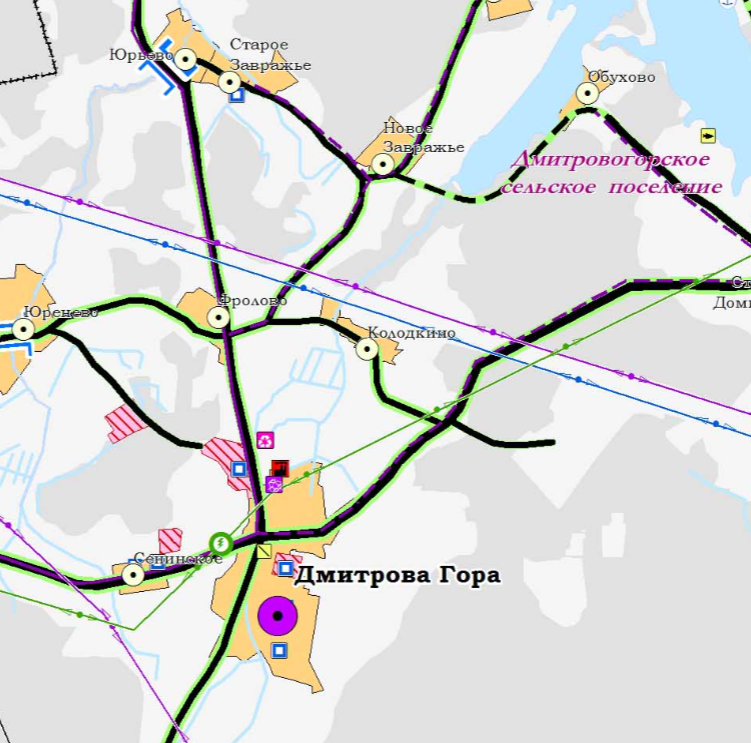 Рисунок 2. Фрагмент схемы территориального планированияКонаковского района Тверской областиНаименование программыПрограмма комплексного развития социальной инфраструктуры Дмитровогорского сельского поселения Конаковского района (далее – Программа)Основание для разработки ПрограммыГрадостроительный кодекс Российской Федерации;Федеральный закон от 06.10.2003 № 131-ФЗ «Об общих принципах организации местного самоуправления в Российской Федерации»;Постановление Правительства Российской Федерации от 01.10.2015 № 1050 «Об утверждении требований к программам комплексного развития социальной инфраструктуры поселений, городских округов»;Генеральный план Дмитровогорского сельского поселения Конаковского района Тверской области, утвержденный решением Совета депутатов Дмитровогорского сельского поселения от 25.02.2015 № 5;Стратегия социального экономического развития Дмитровогорского сельского поселения на период 2016-2025 годы, утвержденная решением совета депутатов Дмитровогорского сельского поселения третьего созыва от 19.10.2016 № 30.Заказчик ПрограммыАдминистрация Дмитровогорского сельского поселения Конаковского района Тверской областиМестоположение: 171290, Тверская область, Конаковский район,  с. Дмитрова Гора, ул. Центральная, д. 3аРазработчик ПрограммыАдминистрация Дмитровогорского сельского поселения Конаковского района Тверской областиМестоположение: 171290, Тверская область, Конаковский район,  с. Дмитрова Гора, ул. Центральная, д. 3аЦели Программыобеспечение безопасности, качества и эффективности использования населением объектов социальной инфраструктуры поселения;обеспечение доступности объектов социальной инфраструктуры поселения для населения в соответствии с нормативами градостроительного проектирования;обеспечение сбалансированного развития систем социальной инфраструктуры поселения до 2030 года в соответствии с установленными потребностями в объектах социальной инфраструктуры; достижение расчетного уровня обеспеченности населения поселения услугами объектов социальной инфраструктуры в соответствии с нормативами градостроительного проектирования;обеспечение эффективности функционирования действующей социальной инфраструктуры поселения.Задачи ПрограммыАнализ социально-экономического развития поселения, наличия и уровня обеспеченности населения поселения услугами объектов социальной инфраструктуры;Прогноз потребностей населения поселения в объектах социальной инфраструктуры до 2030 года;Формирование перечня мероприятий (инвестиционных проектов) по проектированию, строительству, реконструкции объектов социальной инфраструктуры поселения;Оценка объемов и источников финансирования мероприятий по проектированию, строительству, реконструкции объектов социальной инфраструктуры поселения;Предложения по совершенствованию нормативно-правового и информационного обеспечения развития социальной инфраструктуры поселения;Предложения по повышению доступности среды для маломобильных групп населения поселения.Целевые показатели (индикаторы) ПрограммыРазвитие сети объектов социальной инфраструктуры поселения с увеличением мощностей:в области образованиядошкольные образовательные организации – до 100 мест;общеобразовательные организации – до 250 учащихся;в области учреждений и предприятий бытового, коммунального и административно-делового обслуживания банно-оздоровительный комплекс – до 1 объектав области здравоохраненияаптечный пункт – до 1 объекта в области торговли и общественного питаниякафе – до 1 объектав области спорта- площадь плоскостных сооружений – до 1,8 гаУкрупненное описание запланированных мероприятийМероприятия по проектированию и строительству объектов социальной инфраструктурыСроки и этапы реализации ПрограммыСрок реализации Программы: 2018-2030 годы.1 этап 2018-2022 годы;2 этап 2023-2025 годы;3 этап 2026-2030 годы.Объемы и источники финансирования ПрограммыОбщий объем финансирования Программы на 2018 – 2030 годы составляет 339 810,13  тыс. рублей, в том числе:бюджет муниципального образования – 5 245,13  тыс. руб.Ожидаемые результаты реализации Программы1.	Сбалансированное развитие сети объектов социальной инфраструктуры поселения;2.	Увеличение уровня обеспеченности населения поселения объектами  социальной инфраструктуры:-	дошкольные образовательные организации –  100 мест;-	общеобразовательные организации –  250 учащихся;-	аптечный пункт – 1 объект;-	банно-оздоровительный комплекс – 1 объект;-	кафе – 1 объект;-	плоскостные сооружения – до 1,0 га3.	Территориальная доступность объектов социальной инфраструктуры поселения.201520152016201620172017классыкол-воклассыкол-воклассыкол-воначальные65начальные77начальные64средние79средние68средние74старшие5старшие0старшие3ВСЕГО149145141Год201520162017Количество детей798081№ п/пНаименование торгового объектаВид деятельностиАдрес расположения1ИП АбрамоваРозничная торговля алкогольными напитками, включая пивос. Дмитрова Гора ул. Почтовая, 7а2ИП АнисимоваРозничная торговля в палатках и на рынкахс. Дмитрова Гора ул. Центральная, 4а3ИП ГречинаРозничная торговля в неспециализированных магазинах замороженными продуктамид. Малое Новоселье ул. Сиреневая, 18а4ИП ГовороваПрочая розничная торговля в неспециализированных магазинахд. Федоровское ул. 2-ая Центральная5ИП КутинаРозничная торговля в неспециализированных магазинах преимущественно пищевыми продуктами, включая напитки, и табачными изделиямис. Дмитрова Гора ул. Центральная, 4а6ИП ПолянскаяРозничная торговля в неспециализированных магазинах преимущественно пищевыми продуктами, с. Дмитрова Гора ул. Центральная, 4а7ИП  СаншоковаРозничная торговля различной домашней утварью, ножевыми изделиями, посудой, изделиями из стекла и керамики, в том числе фарфора и фаянсас. Дмитрова Гора ул. Центральная, 4а8ИП СидороваРозничная торговля в неспециализированных магазинах преимущественно пищевыми продуктами, включая напитки, и табачными изделиямид. Старое Домкино9ИП  СурмачеваРозничная торговля детской одеждой с. Дмитрова Гора ул. Центральная, 4а10Магазин "Дмитрогорский продукт"Розничная торговля продуктами питанияС. Дмитрова Гора№ п/пНаименование производственного объектаВид деятельностиАдрес расположенияШтатная численность сотрудников1АО «Агрофирма Дмитрова Гора»Разведение крупного рогатого скотарайон  д. Верханово5042ООО «Дмитрогорский молочный завод»Производство молочных продуктовс. Дмитрова Гора 1773ООО «Дмитрогорский мясоперерабатывающий завод»Производство готовых и консервированных  продуктов из мяса, мяса птицы и мясных субпродуктов и крови животныхс. Дмитрова Гора 1397№ п/пНаименование производственного объектаШтатная численность сотрудниковШтатная численность сотрудниковШтатная численность сотрудниковШтатная численность сотрудниковШтатная численность сотрудниковШтатная численность сотрудников№ п/пНаименование производственного объекта2016 2017 2018.2019 2020 2027 1АО «Агрофирма Дмитрова Гора»7168348341074115411542ООО «Ручьевское»1612132162162162163ООО «Агропромтранс»87881071301301504ООО «Дмитрогорский мясоперерабатывающий завод»1421115011621162116211625ООО «Дмитрогорский молочный завод»189261272280290300Итого:248724582484273228222832№ п/пНаименование Месторасположение  Площадь, кв.м.Кадастровый номер ЗУ1База отдыха ООО «АРТЕМИДА»д.Малое Новоселье13 00069:15:0000011:22982База отдыха ООО «Белый парус»д.Малое Новоселье67 00069:15:0000011:23База отдыха ООО «Гоголь-Моголь» д.Малое Новоселье69 00069:15:0000011:413База отдыха ООО «Гоголь-Моголь» д.Малое Новоселье33 96169:15:0000011:27844Объединенный институт ядерных исследованийо.Липня (р-он д.Малое Новоселье)80 00069:15:0000011:11514Объединенный институт ядерных исследованийо.Липня (р-он д.Малое Новоселье)2 30069:15:0000011:425База отдыха «Речные Дали»о.Уходово  (р-он д.Малое Новоселье)10 00069:15:0000011:11606База отдыха СОЛ «ГУБКИНЕЦ» РГУ нефти и газа им. И.М. Губкинад. Федоровское71 00069:15:0000011:11616База отдыха СОЛ «ГУБКИНЕЦ» РГУ нефти и газа им. И.М. Губкинад. Федоровское30 36269:15:0000011:27547Генштаб ВС РФ Спортивно-оздоровительная база «Федоровский дом рыболова»д. Федоровское15 17069:15:0112001:607Генштаб ВС РФ Спортивно-оздоровительная база «Федоровский дом рыболова»д. Федоровское3 83069:15:0112001:2378ООО РиО «Созвездие» д. Коровино10 30069:15:0000011:399ФГУП «Научно-исследовательский институт прикладной акустики»о. Земляничный200 00069:15:0000011:186710Региональная общественная организация «Московское спортивное общество «Рыболов и Охотник»р-он д. Н.Домкино (район Парома)20 63469:15:0000011:229911Турбаза «Спарта»остров Уходово (р-он д.Малое Новоселье)№ п/пГодКол-во семей, состоящих на очередиКол-во семей, получивших ЗУОбеспеченность выделенного ЗУ инженерной инфраструктурой1201611нет2201754нет3201810нет№ п/пГодКол-во граждан/ молодых семей, молодых специалистов, вставших на очередьКол-во семей/молодых специалистов, получивших ЗУОбеспеченность выделенного ЗУ инженерной инфраструктурой(да/нет)120162/22/2Обеспечены электроснабжением220170/30/1Обеспечены электроснабжением32018№ п/пНаименование населенного пункта01.01.20181с. Дмитрова Гора642д. Верханово83д. Сенинское34д. Юренево35д. Федоровское56д. Архангельское 37д. Малое Новоселье38д. Новое Домкино29д. Никольское410д. Воронуха211д. Старое Домкино312д. Новое Завражье413д. Фролово214д. Коровино315д. Мишино116д. Обухово317д. Пенье2Наименование показателяНормативПроектная мощность на 1697 человекФактическая мощностьДефицит (-), излишек (+) на 2018 годПроцент обеспеченностиНаименование показателяНормативПроектная мощность на 1697 человекФактическая мощностьДефицит (-), излишек (+) на 2018 годПроцент обеспеченностиНаименование показателяНормативПроектная мощность на 1697 человекФактическая мощностьДефицит (-), излишек (+) на 2018 годПроцент обеспеченностиУчреждения культуры и искусстваУчреждения культуры и искусстваУчреждения культуры и искусстваУчреждения культуры и искусстваУчреждения культуры и искусстваУчреждения культуры и искусстваУчреждения культуры клубного типа, место230-300 свыше 1 до 3 тыс. человек13021282162,9%Сельская массовая библиотека, тыс.ед. хранения/место6-7,5/5-6 на 1 тыс. человек10,188,42-1,7682,7%Музеи, объект1 на поселение110100%Образовательные организацииОбразовательные организацииОбразовательные организацииОбразовательные организацииОбразовательные организацииОбразовательные организацииДошкольные образовательные организации, место15 на 1 тыс. человек258156318%Общеобразовательные организации, учащийся65 на 1 тыс. человек11014131128%Физкультурно-спортивные сооруженияФизкультурно-спортивные сооруженияФизкультурно-спортивные сооруженияФизкультурно-спортивные сооруженияФизкультурно-спортивные сооруженияФизкультурно-спортивные сооруженияСпортивные залы, кв. м площади пола**350 на 1 тыс. человек594,0300,0-294,051%Плоскостные сооружения, га0,7-0,9 на 1 тыс. человек1,20,5-0,742%Медицинские организации государственной и муниципальной системы здравоохранения и учреждения социального обеспеченияМедицинские организации государственной и муниципальной системы здравоохранения и учреждения социального обеспеченияМедицинские организации государственной и муниципальной системы здравоохранения и учреждения социального обеспеченияМедицинские организации государственной и муниципальной системы здравоохранения и учреждения социального обеспеченияМедицинские организации государственной и муниципальной системы здравоохранения и учреждения социального обеспеченияМедицинские организации государственной и муниципальной системы здравоохранения и учреждения социального обеспеченияАмбулаторно-поликлиническая сеть, диспансеры без стационара15 койки на 1 тыс. человек2510-1539%Фельдшерско-акушерский пункт, объектПо заданию на проектирование110,0100%Аптека1 на 6,2 тыс. человек0,30-0,30%Торговля и общественное питаниеТорговля и общественное питаниеТорговля и общественное питаниеТорговля и общественное питаниеТорговля и общественное питаниеТорговля и общественное питаниеПредприятие общественного питания, посадочных мест40 на 1 тыс. человек680-67,90%Учреждения и предприятия бытового, коммунального и административно-делового обслуживанияУчреждения и предприятия бытового, коммунального и административно-делового обслуживанияУчреждения и предприятия бытового, коммунального и административно-делового обслуживанияУчреждения и предприятия бытового, коммунального и административно-делового обслуживанияУчреждения и предприятия бытового, коммунального и административно-делового обслуживанияУчреждения и предприятия бытового, коммунального и административно-делового обслуживанияБанно-оздоровительный комплекс, помывочное место7 на 1 тыс. человек120-11,90%Кладбище, га0,24 на 1 тыс. чел.0,47,87,41915%Отделение связи, объект1 на 0,5-0,6 тыс. человек32-1,459%Предприятия бытового обслуживания, рабочее место4 на 1 тыс. человек70-6,80%Туристские объектыТуристские объектыТуристские объектыТуристские объектыТуристские объектыТуристские объектыЗагородные базы отдыха, турбазы выходного дня, рыболовно-охотничьи базы:
с ночлегом, мест10-15 на 1 тыс. человек1711-6,065%№ п/пКадастровый номерПлощадь ЗУ, кв.мНаселенный пунктНачало освоенияКол-во индивидуальных жилых домовКол-во индивидуальных жилых домовКол-во индивидуальных жилых домовКол-во индивидуальных жилых домовКол-во индивидуальных жилых домовКол-во индивидуальных жилых домовКол-во индивидуальных жилых домовКол-во индивидуальных жилых домовКол-во индивидуальных жилых домовКол-во индивидуальных жилых домовКол-во индивидуальных жилых домовКол-во индивидуальных жилых домовКол-во индивидуальных жилых домовКол-во индивидуальных жилых домовКол-во индивидуальных жилых домов№ п/пКадастровый номерПлощадь ЗУ, кв.мНаселенный пунктНачало освоенияВСЕГО20182019202020212022202320242025202620272028202920302031-2040169:15:0000011:1969153997с. Дмитрова Гора2018-202554777777772ИТОГО 99088д. Обухово2022-20252055552.169:15:0000011:201217105д. Обухово2022-2025202.269:15:0000011:26303574д. Обухово2022-2025202.369:15:0000011:201518981д. Обухово2022-2025202.469:15:0000011:20161248д. Обухово2022-2025202.569:15:0000011:201755421д. Обухово2022-2025202.669:15:0000011:20182759д. Обухово2022-2025203ИТОГО  142095д. Новое Завражье2018-202550666666773.169:15:0000011:262359247д. Новое Завражье2018-2025503.269:15:0000011:26403077д. Новое Завражье2018-2025503.369:15:0000011:28498502д. Новое Завражье2018-2025503.469:15:0000011:28518797д. Новое Завражье2018-2025503.569:15:0000011:285412661д. Новое Завражье2018-2025503.669:15:0000011:33433443д. Новое Завражье2018-2025503.769:15:0000011:334427350д. Новое Завражье2018-2025503.869:15:0000011:334619018д. Новое Завражье2018-2025504ИТОГО  206117д. Обухово2022-202572181818184.169:15:0000011:1759131000д. Обухово2022-2025724.269:15:0000011:330332498д. Обухово2022-2025724.369:15:0000011:274014770д. Обухово2022-2025724.469:15:0000011:203524157д. Обухово2022-2025724.569:15:0000011:20363692д. Обухово2022-2025725 ИТОГО 100000д. Спиридово2031-204035355.169:15:0000011:186317318д. Спиридово2031-2040355.269:15:0000011:186482682д. Спиридово2031-2040356ИТОГО 1347438д. Старое Завражье2019-20254723939393939393939404040406.169:15:0000011:186819479д. Старое Завражье2019-20254726.269:15:0000011:1869517д. Старое Завражье2019-20254726.369:15:0000011:1909200755д. Старое Завражье2019-20254726.469:15:0000011:19146200д. Старое Завражье2019-20254726.569:15:0000011:1910166266д. Старое Завражье2019-20254726.669:15:0000011:21845563д. Старое Завражье2019-20254726.769:15:0000011:218611330д. Старое Завражье2019-20254726.869:15:0000011:1810692800д. Старое Завражье2019-20254726.969:15:0000011:220028297д. Старое Завражье2019-20254726.1069:15:0000011:1921112390д. Старое Завражье2019-20254726.1169:15:0000011:22109422д. Старое Завражье2019-20254726.1269:15:0000011:222154419д. Старое Завражье2019-20254727  ИТОГО 113850д. Малое Новоселье2018-202140555555557.169:15:0000011:191719305д. Малое Новоселье2018-2021407.269:15:0000011:268168269д. Малое Новоселье2018-2021407.369:15:0000011:183110000д. Малое Новоселье2018-202140869:15:0000011:209716276д. Мишино2031-2040669 ИТОГО 72019д. Юрьево2018-20212547779.169:15:0000011:26443837д. Юрьево2018-2021259.269:15:0000011:219657342д. Юрьево2018-2021259.369:15:0000011:222810840д. Юрьево2018-2021251069:15:0000011:2258102895д. Федоровское2018-20258055555555551010101169:15:0000011:298812300д. Малое Новоселье2022-20304111112ИТОГО  131305д. Коровино2018-2025465566666612.169:15:0000011:262732636д. Коровино2018-20254612.269:15:0000011:26281312д. Коровино2018-20254612.369:15:0000011:2632888д. Коровино2018-20254612.469:15:0000011:26345802д. Коровино2018-20254612.569:15:0000011:26292078д. Коровино2018-20254612.669:15:0000011:216548077д. Коровино2018-20254612.769:15:0000011:217025555д. Коровино2018-20254612.869:15:0000011:30362638д. Коровино2018-20254612.969:15:0000011:334212319д. Коровино2018-20254613ИТОГО  88000д. Обухово2018-2025313444444413.169:15:0000011:315454000д. Обухово2018-20253113.269:15:0000011:315534000д. Обухово2018-20253114 ИТОГО 194794д. Коровино2018-203068444455666666614.169:15:0000011:1924111700д. Коровино2018-20306814.269:15:0000011:33641970д. Коровино2018-20306814.369:15:0000011:336538700д. Коровино2018-20306814.469:15:0000011:33667343д. Коровино2018-20306814.569:15:0000011:33673000д. Коровино2018-20306814.669:15:0000011:3368985д. Коровино2018-20306814.769:15:0000011:33691054д. Коровино2018-20306814.869:15:0000011:33701106д. Коровино2018-20306814.969:15:0000011:33712665д. Коровино2018-20306814.1069:15:0000011:21662575д. Коровино2018-20306814.1169:15:0000011:21672611д. Коровино2018-20306814.1269:15:0000011:21691412д. Коровино2018-20306814.1369:15:0000011:217619673д. Коровино2018-2030681569:15:0000011:45280503д. Малое Новоселье2022-2025982424252516ИТОГО  308819д. Новое Домкино2022-203010810101010131314141416.169:15:0000011:286173918д. Новое Домкино2022-203010816.269:15:0000011:2862102595д. Новое Домкино2022-203010816.369:15:0000011:2863112400д. Новое Домкино2022-203010816.469:15:0000011:208719906д. Новое Домкино2022-2030108 Общее количество индивидуальных жилых домов Общее количество индивидуальных жилых домов Общее количество индивидуальных жилых домов Общее количество индивидуальных жилых домов Общее количество индивидуальных жилых домов120839828383134134138138646570707041№ п/пНаселенный пунктНачало освоенияВСЕГО20182019202020212022202320242025202620272028202920302031-20401с. Дмитрова Гора2018-202510313131313131313132д. Обухово2022-20251233333д. Новое Завражье2018-2025303,63,63,63,63,63,64,24,24д. Обухово2022-202543111111115д. Спиридово2031-204022226д. Старое Завражье2019-20252832323232323232323242424247д. Малое Новоселье2018-202124333333338д. Мишино2031-2040339д. Юрьево2018-202115244410д. Федоровское2018-2025112777777777714141411д. Малое Новоселье2022-20302111112д. Коровино2018-2025283344444413д. Обухово2018-2025192222222214д. Коровино2018-203041222233444444415д. Малое Новоселье2022-2025591414151516д. Новое Домкино2022-203065666688888ИТОГО ПО ГОДАМИТОГО ПО ГОДАМИТОГО ПО ГОДАМИТОГО ПО ГОДАМ3662626293939595424350505025Год2018201920202021202220232024202520262027202820292030Общая численность населения, человек1733179518571920201321062201229723392382243224822532Наименование показателяНормативПроектная мощность действующих объектов на 1697 человекФактическая мощностьСохраняемая мощность действующих объектовПрогнозируемая мощностьПрогнозируемая мощностьПрогнозируемая мощностьПрогнозируемая мощностьПрогнозируемая мощностьПрогнозируемая мощностьПрогнозируемая мощностьПрогнозируемая мощностьПрогнозируемая мощностьПрогнозируемая мощностьПрогнозируемая мощностьПрогнозируемая мощностьПрогнозируемая мощностьДефицит (-), излишек (+) на 2030 годНаименование показателяНормативПроектная мощность действующих объектов на 1697 человекФактическая мощностьСохраняемая мощность действующих объектов2018 г.2019 г.2020 г.2021 г.2022 г.2023 г.2024 г.2025 г.2026 г.2027 г.2028 г.2029 г.2030 г.Дефицит (-), излишек (+) на 2030 годНаименование показателяНормативПроектная мощность действующих объектов на 1697 человекФактическая мощностьСохраняемая мощность действующих объектовПрогнозная численность населения, тыс. человекПрогнозная численность населения, тыс. человекПрогнозная численность населения, тыс. человекПрогнозная численность населения, тыс. человекПрогнозная численность населения, тыс. человекПрогнозная численность населения, тыс. человекПрогнозная численность населения, тыс. человекПрогнозная численность населения, тыс. человекПрогнозная численность населения, тыс. человекПрогнозная численность населения, тыс. человекПрогнозная численность населения, тыс. человекПрогнозная численность населения, тыс. человекПрогнозная численность населения, тыс. человекДефицит (-), излишек (+) на 2030 годНаименование показателяНормативПроектная мощность действующих объектов на 1697 человекФактическая мощностьСохраняемая мощность действующих объектов1733179518571920201321062201229723392382243224822532Дефицит (-), излишек (+) на 2030 годУчреждения культуры и искусстваУчреждения культуры и искусстваУчреждения культуры и искусстваУчреждения культуры и искусстваУчреждения культуры и искусстваУчреждения культуры и искусстваУчреждения культуры и искусстваУчреждения культуры и искусстваУчреждения культуры и искусстваУчреждения культуры и искусстваУчреждения культуры и искусстваУчреждения культуры и искусстваУчреждения культуры и искусстваУчреждения культуры и искусстваУчреждения культуры и искусстваУчреждения культуры и искусстваУчреждения культуры и искусстваУчреждения культуры и искусстваУчреждения культуры и искусстваУчреждения культуры клубного типа, место230-300 свыше 1 до 3 тыс. человек13021221213313814214715416116917617918318619019418Сельская массовая библиотека, тыс. ед. хранения/место6-7,5/5-6 на 1 тыс. человек10,188,428,4210,4010,7711,1411,5212,0812,6313,2113,7814,0314,2914,5914,8915,19-7Музеи, объект1 на поселение11111111111111110Образовательные организацииОбразовательные организацииОбразовательные организацииОбразовательные организацииОбразовательные организацииОбразовательные организацииОбразовательные организацииОбразовательные организацииОбразовательные организацииОбразовательные организацииОбразовательные организацииОбразовательные организацииОбразовательные организацииОбразовательные организацииОбразовательные организацииОбразовательные организацииОбразовательные организацииОбразовательные организацииОбразовательные организацииДошкольные образовательные организации, место15 на 1 тыс. человек2581812627282930323334353636373843Общеобразовательные организации, учащийся65 на 1 тыс. человек110141141113117121125131137143149152155158161165-24Физкультурно-спортивные сооруженияФизкультурно-спортивные сооруженияФизкультурно-спортивные сооруженияФизкультурно-спортивные сооруженияФизкультурно-спортивные сооруженияФизкультурно-спортивные сооруженияФизкультурно-спортивные сооруженияФизкультурно-спортивные сооруженияФизкультурно-спортивные сооруженияФизкультурно-спортивные сооруженияФизкультурно-спортивные сооруженияФизкультурно-спортивные сооруженияФизкультурно-спортивные сооруженияФизкультурно-спортивные сооруженияФизкультурно-спортивные сооруженияФизкультурно-спортивные сооруженияФизкультурно-спортивные сооруженияФизкультурно-спортивные сооруженияФизкультурно-спортивные сооруженияСпортивные залы, кв. м площади пола**350 на 1 тыс. человек594,0300,0300,0606,6628,2650,0671,9704,5737,0770,4803,8818,7833,7851,2868,7886,2-586,2Плоскостные сооружения, га0,7-0,9 на 1 тыс. человек1,20,50,51,21,31,31,31,41,51,51,61,61,71,71,71,8-1,3Медицинские организации государственной и муниципальной системы здравоохранения и учреждения социального обеспеченияМедицинские организации государственной и муниципальной системы здравоохранения и учреждения социального обеспеченияМедицинские организации государственной и муниципальной системы здравоохранения и учреждения социального обеспеченияМедицинские организации государственной и муниципальной системы здравоохранения и учреждения социального обеспеченияМедицинские организации государственной и муниципальной системы здравоохранения и учреждения социального обеспеченияМедицинские организации государственной и муниципальной системы здравоохранения и учреждения социального обеспеченияМедицинские организации государственной и муниципальной системы здравоохранения и учреждения социального обеспеченияМедицинские организации государственной и муниципальной системы здравоохранения и учреждения социального обеспеченияМедицинские организации государственной и муниципальной системы здравоохранения и учреждения социального обеспеченияМедицинские организации государственной и муниципальной системы здравоохранения и учреждения социального обеспеченияМедицинские организации государственной и муниципальной системы здравоохранения и учреждения социального обеспеченияМедицинские организации государственной и муниципальной системы здравоохранения и учреждения социального обеспеченияМедицинские организации государственной и муниципальной системы здравоохранения и учреждения социального обеспеченияМедицинские организации государственной и муниципальной системы здравоохранения и учреждения социального обеспеченияМедицинские организации государственной и муниципальной системы здравоохранения и учреждения социального обеспеченияМедицинские организации государственной и муниципальной системы здравоохранения и учреждения социального обеспеченияМедицинские организации государственной и муниципальной системы здравоохранения и учреждения социального обеспеченияМедицинские организации государственной и муниципальной системы здравоохранения и учреждения социального обеспеченияМедицинские организации государственной и муниципальной системы здравоохранения и учреждения социального обеспеченияАмбулаторно-поликлиническая сеть, диспансеры без стационара15 койки на 1 тыс. человек25101025262728293132333435353637-27Фельдшерско-акушерский пункт, объектПо заданию на проектирование11111111111111110Аптека1 на 6,2 тыс. человек0,3000,30,30,30,30,30,30,40,40,40,40,40,40,4-0,4Торговля и общественное питаниеТорговля и общественное питаниеТорговля и общественное питаниеТорговля и общественное питаниеТорговля и общественное питаниеТорговля и общественное питаниеТорговля и общественное питаниеТорговля и общественное питаниеТорговля и общественное питаниеТорговля и общественное питаниеТорговля и общественное питаниеТорговля и общественное питаниеТорговля и общественное питаниеТорговля и общественное питаниеТорговля и общественное питаниеТорговля и общественное питаниеТорговля и общественное питаниеТорговля и общественное питаниеТорговля и общественное питаниеПредприятие общественного питания, посадочных мест40 на 1 тыс. человек6800697274778184889294959799101-101Учреждения и предприятия бытового, коммунального и административно-делового обслуживанияУчреждения и предприятия бытового, коммунального и административно-делового обслуживанияУчреждения и предприятия бытового, коммунального и административно-делового обслуживанияУчреждения и предприятия бытового, коммунального и административно-делового обслуживанияУчреждения и предприятия бытового, коммунального и административно-делового обслуживанияУчреждения и предприятия бытового, коммунального и административно-делового обслуживанияУчреждения и предприятия бытового, коммунального и административно-делового обслуживанияУчреждения и предприятия бытового, коммунального и административно-делового обслуживанияУчреждения и предприятия бытового, коммунального и административно-делового обслуживанияУчреждения и предприятия бытового, коммунального и административно-делового обслуживанияУчреждения и предприятия бытового, коммунального и административно-делового обслуживанияУчреждения и предприятия бытового, коммунального и административно-делового обслуживанияУчреждения и предприятия бытового, коммунального и административно-делового обслуживанияУчреждения и предприятия бытового, коммунального и административно-делового обслуживанияУчреждения и предприятия бытового, коммунального и административно-делового обслуживанияУчреждения и предприятия бытового, коммунального и административно-делового обслуживанияУчреждения и предприятия бытового, коммунального и административно-делового обслуживанияУчреждения и предприятия бытового, коммунального и административно-делового обслуживанияУчреждения и предприятия бытового, коммунального и административно-делового обслуживанияБанно-оздоровительный комплекс, помывочное место7 на 1 тыс. человек120012131313141515161617171718-18Кладбище, га0,24 на 1 тыс. человек0,47,87,80,40,40,40,50,50,50,50,60,60,60,60,60,67,2Отделение связи, объект1 на 0,5-0,6 тыс. человек3223333344444444-2Предприятия бытового обслуживания, рабочее место4 на 1 тыс. человек70077788899910101010-10Туристские объектыТуристские объектыТуристские объектыТуристские объектыТуристские объектыТуристские объектыТуристские объектыТуристские объектыТуристские объектыТуристские объектыТуристские объектыТуристские объектыТуристские объектыТуристские объектыТуристские объектыТуристские объектыТуристские объектыТуристские объектыТуристские объектыЗагородные базы отдыха, турбазы выходного дня, рыболовно-охотничьи базы:
с ночлегом, мест10-15 на 1 тыс. человек17111117181919202122232324242525-14ОбластьОрган исполнительной власти субъекта РФМуниципальное образованиеМуниципальное образованиеОбластьОрган исполнительной власти субъекта РФмуниципальный районсельскоепоселениеОбразование++-Культура и искусство+++Физическая культура и спорт+++Здравоохранение+--Социальное обслуживание+--Молодежная политика-++№ п/пНаименование мероприятияСрок реализации1Строительство школы в с. Дмитрова Гора2-3 этапы2Капитальный ремонт группы на 20 человек детского сада в с. Дмитрова Гора1 этап3Благоустройство территории кладбищ в с. Дмитрова Гора, д. Федоровское, дер. Архангельское1 этап4Открытие аптечного пункта в с. Дмитрова Гора1 этап5Строительство кафе1 этап6Строительство банно-оздоровительного комплекса в с. Дмитрова Гора1 этап7Устройство плоскостных спортивных сооружений1-3 этапы№ п/пНаименование мероприятияСрок реализацииусл.ед.Технические характеристикиРасценка/код показателяНорматив цены строительства на 01.01.2017, тыс.руб. на 1 усл.ед.Стоимость строительства, тыс.руб.Источник финансирования1Строительство школы в с. Дмитрова Гора2-3 этапыучащийся250Применена интерполяция между расценками НЦС 03-02-001-01
НЦС 03-02-001-021308,36327090Федеральный/региональный бюджет2Капитальный ремонт группы детского сада в с. Дмитрова Гора1 этапстоимость будет определена после разработки проектной документациистоимость будет определена после разработки проектной документациистоимость будет определена после разработки проектной документациистоимость будет определена после разработки проектной документациистоимость будет определена после разработки проектной документацииРегиональный бюджет3Благоустройство территории кладбища1 этапстоимость будет определена после разработки проектной документациистоимость будет определена после разработки проектной документациистоимость будет определена после разработки проектной документациистоимость будет определена после разработки проектной документациистоимость будет определена после разработки проектной документацииМуниципальный бюджет4Открытие аптечного пункта в с. Дмитрова Гора1 этапстоимость будет определена после разработки проектной документациистоимость будет определена после разработки проектной документациистоимость будет определена после разработки проектной документациистоимость будет определена после разработки проектной документациистоимость будет определена после разработки проектной документацииВнебюджетные средства5Строительство кафе1 этапстоимость будет определена после разработки проектной документациистоимость будет определена после разработки проектной документациистоимость будет определена после разработки проектной документациистоимость будет определена после разработки проектной документациистоимость будет определена после разработки проектной документацииВнебюджетные средства6Строительство банно-оздоровительного комплекса1 этаппомывочное место18http://zakupki.gov.ru/epz/order/notice/zp44/view/common-info.html?regNumber=0332300048417000007291,405245,13Муниципальный бюджет7Устройство плоскостных спортивных сооружений1-3 этапыга1,3Прайс ООО «Новые технологии и решения» (240 кв.м. – 138,0 тыс.руб.)5750,07475,0Региональный/муниципальный бюджетВнебюджетные средства№ п/пНаименование мероприятияПланируемая мощность1 этап2 этап3 этап1Строительство школы в с. Дмитрова Гора250 учащихся2Капитальный ремонт группы на 20 человек детского сада в с. Дмитрова Гора100 мест3Благоустройство территории кладбищ в с. Дмитрова Гора, д. Федоровское, дер. Архангельское-4Открытие аптечного пункта в с. Дмитрова Гора15Строительство кафе16Строительство банно-оздоровительного комплекса в с. Дмитрова Гора18 помывочных мест7Устройство плоскостных спортивных сооружений1,3 га